Miro Kriško Memoriál 2022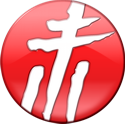 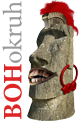 2hý ročník, 18.9.2022, oficiálny štart 8:00BOHokruh v Prievidzsko-Bojnickom parkuMaratón 38 x veľký okruh 1103,4m, nábeh malé kolo 266mTeplota:+10až+12 stupňov celzia
Počasie: chladné, občasné prehánky a mierny dážď, traťVýsledkyVýsledkyVýsledkyVýsledkyVýsledkyPoradieMeno PriezviskoKlub - MestoČasVzdialenosť1Martin Pekár (1979)AK Baník Prievidza3:35:2342,2km2Tomáš Tran (1980)AK Baník Prievidza3:35:2442,2km3Pavel Galamboš (6.2.2006) prvý zápis na behej.comAK Baník Prievidza3:40:0142,2km4Martin Petreje (1991)Dolné Naštice3:42:3542,2km5Tomáš Chlpek (1978)AK Baník Prievidza (Chrenovec)4:00:3342,2km6Alexander Simon (1947)DS Žilina5:07:2942,2km7Peter Cagáň (1970)Bojnice2:04:2921,1km8Vladimír ĎurdinaPrievidzaBez času14,4km9Monika PíšováAK Baník PrievidzaBez času14,4km10Ladislav BrezániPrievidza1:08:0012,2km11Štefan SliviakŽilina1:14:2412,2km12Zuzana MatúšováAK Baník Prievidza1:00:3711,1km13Vladimír KrčmárikŽilina1:04:1011,1km14Jana BielickáPrievidzaBez času11,1km15Vladimír AlaxaPrievidzaBez času10km16Jozef VirčíkPrievidzaBez času6,6km17Juraj ChrenkoAK Baník Prievidza0:30:405,5 km18Ondrej HanzlíkAK Baník Prievidza0:33:555,5 km19Katarína PažickáOpatovce nad NitrouBez času5,5 km20Peter JuríkAK Baník PrievidzaBez času5,5 km21Natália JuríkováPrievidzaBez času2,2 km